酒店信息酒店名称：海口星海湾豪生酒店酒店地址：新埠岛西苑路21号酒店电话：(0898)66106666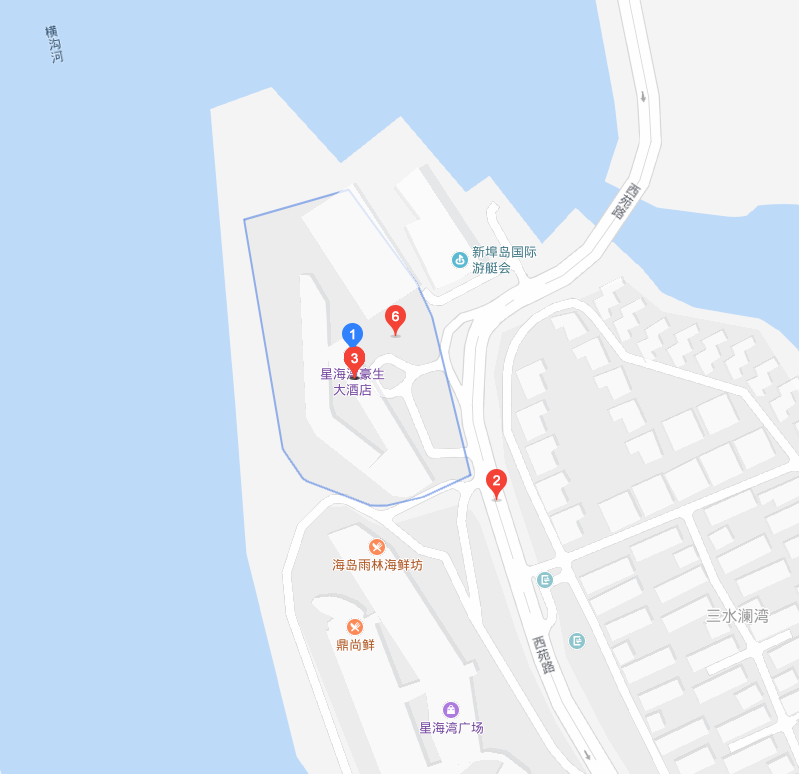 